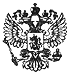 Федеральный закон от 2 декабря 2019 г. N 411-ФЗ "О внесении изменений в статью 54 Семейного кодекса Российской Федерации и статью 67 Федерального закона "Об образовании в Российской Федерации"Обзор документаПреимущественное право приема детей в детсад и школу, где учатся их братья или сестры, закрепили в федеральном законе.
Закон закрепляет право преимущественного приема детей в те детские сады и школы, где обучаются их братья или сестры. Речь идет о случаях, когда дети проживают в одной семье и имеют общее место жительства. Для просмотра актуального текста документа и получения полной информации о вступлении в силу, изменениях и порядке применения документа, воспользуйтесь поиском в Интернет-версии системы ГАРАНТ: Начало формы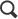 Конец формы
ГАРАНТ.РУ: http://www.garant.ru/hotlaw/federal/1307498/#ixzz6FW2juDbE